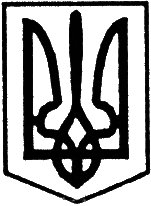 УКРАЇНАУльяновська районна радаКіровоградської області  друга  сесія Сьомого скликанняР і ш е н н я                                                                        від   “18”  грудня  2015 року	                                                    №18м. Ульяновка Про Положення про постійнікомісії Ульяновської районної ради сьомого скликанняКеруючись ст.47 Закону України „Про місцеве самоврядування в Україні”, враховуючи рекомендації постійних комісій з питань депутатської діяльності і етики, законності, правопорядку, охорони прав, свобод і законних інтересів громадян, з питань агропромислового комплексу, регулювання земельних відносин та охорони навколишнього природного середовища  та з питань освіти, охорони здоров’я, культури, фізкультури і спорту, обслуговування і соціального захисту населення,                                                    районна рада  ВИРІШИЛА:1. Затвердити Положення про постійні комісії районної ради сьомого скликання (додається).2. Рішення Ульяновської районної ради від 24 грудня 2010 року №13 “Про Положення про постійні комісії районної ради шостого скликання” вважати таким, що втратило чинність.3. Контроль за виконанням даного рішення покласти на постійну комісію районної ради з питань депутатської діяльності і етики, законності, правопорядку, охорони прав, свобод і законних інтересів громадян.Голова районної ради                                                   І.КРИМСЬКИЙ